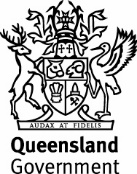 APPLICATION SUMMARY3.  PROJECT MANAGEMENT3.1 List the artists and arts workers involved.You must demonstrate that award rates or industry recommended rates of pay will be made to arts and cultural workers involved in the project. If you are paying only a portion of the recommended rate of pay because the professionals involved in the project are contributing their time as an in-kind contribution, please list the total rate of pay in the table below and then note any in-kind contribution on the income section of the budget (please attach an extra page if necessary). Please remember to attach the following documents from each artist or artsworker receiving RADF funding:Resume or CVEligibility Checklist for each Professional and Emerging Professional ArtistLetter of confirmation How many people in total will be employed (paid) through the project?       _____How many volunteers (unpaid workers) will be involved with the project?   _____Eligibility Checklist: Professional / Emerging Professional ArtistsA separate Eligibility Checklist must be completed by each artist who will be paid salaries, fees or allowances from the RADF grant.  Please make copies of this Checklist as required. The purpose of the RADF Program is to support professional and emerging professional artists and artsworkers (artists) to practise excellent art for and with communities for mutual development. This checklist has been developed to ensure that the status of artists as ‘professional’ and ‘emerging professional’ is clearly identified. Your responses to the questions below determine your status as an artist in regard to the RADF Program. You need to tick any three or more of the artistic merits below to qualify as an artist with a professional or emerging professional status. If you cannot select a minimum of three of the artistic merits, you do not meet the eligibility requirements as a professional or emerging artist who can be funded by the RADF program.In this case please contact your local RADF Liaison Officer to discuss alternative funding sources to support your arts activity/project.	Please tick the following artistic merits that apply to you   I have professional arts and/or cultural qualifications  I have an Australian Business Number (ABN)	I have devoted significant time to arts practice. 	I have been recognised as a professional artist by peers. 	I have held public exhibitions or given public performances (not as part of a competition). 	I have work in public collections.	I have won important national and/or international prizes or awards.	I have held public discussions and/or have had articles written about my work. 	I have been commissioned or employed on the basis of art skills and/or earning income from sales of art work. 	I am a member of a professional association (or associations) as a professional artist.	Name/s of association/s:  	I am an artist whose artistic or cultural knowledge has been recognised as professional by peers or the cultural community. 	I am an artist whose artistic or cultural knowledge has developed through oral traditions.Information for Applicants is available at www.rockhamptonregion.qld.gov.au. Please read before completing application form.Ask your local Council or a member of the RADF Committee if you are unsure about any part of your applicationKeep a copy of your application to help prepare the Outcome Report once your activity has finished if you have been successful in receiving RADF funding.Return your completed application and support material to your local CouncilRADF@RRC.QLD.GOV.AUApplicant name (name of individual, group or organisation) Applicant name (name of individual, group or organisation) Applicant name (name of individual, group or organisation) Applicant name (name of individual, group or organisation) Applicant name (name of individual, group or organisation) Applicant name (name of individual, group or organisation) Applicant name (name of individual, group or organisation) Applicant name (name of individual, group or organisation) Applicant name (name of individual, group or organisation) Applicant name (name of individual, group or organisation) Individual               Applicant name (name of individual, group or organisation) Applicant name (name of individual, group or organisation) Applicant name (name of individual, group or organisation) Applicant name (name of individual, group or organisation) Applicant name (name of individual, group or organisation) Applicant name (name of individual, group or organisation) Applicant name (name of individual, group or organisation) Applicant name (name of individual, group or organisation) Applicant name (name of individual, group or organisation) Applicant name (name of individual, group or organisation) Group                    Applicant name (name of individual, group or organisation) Applicant name (name of individual, group or organisation) Applicant name (name of individual, group or organisation) Applicant name (name of individual, group or organisation) Applicant name (name of individual, group or organisation) Applicant name (name of individual, group or organisation) Applicant name (name of individual, group or organisation) Applicant name (name of individual, group or organisation) Applicant name (name of individual, group or organisation) Applicant name (name of individual, group or organisation) Organisation          Contact person’s name (where applicant is a group or organisation) Contact person’s name (where applicant is a group or organisation) Contact person’s name (where applicant is a group or organisation) Contact person’s name (where applicant is a group or organisation) Contact person’s name (where applicant is a group or organisation) Contact person’s name (where applicant is a group or organisation) Contact person’s positionContact person’s positionContact person’s positionContact person’s positionContact person’s positionPostal addressPostal addressPostal addressPostal addressPostal addressPostal addressStreet or PO BoxEmailTown / SuburbPhoneStatePostcodePostcodeWebsite1.2 ARTFORM1.2 ARTFORM1.2 ARTFORM1.2 ARTFORM1.2 ARTFORM1.2 ARTFORM1.2 ARTFORM1.2 ARTFORM1.2 ARTFORM1.2 ARTFORM1.2 ARTFORM Craft Craft Theatre                       Theatre                       Theatre                       Dance Dance Dance Dance Museums/Collections  Museums/Collections  New Media                  New Media                  Music   Music   Music   Festivals   Festivals   Festivals   Festivals   Visual Arts Visual Arts1.3 PROJECT NAME (max 10 words)1.3 PROJECT NAME (max 10 words)1.3 PROJECT NAME (max 10 words)1.3 PROJECT NAME (max 10 words)1.3 PROJECT NAME (max 10 words)1.3 PROJECT NAME (max 10 words)1.3 PROJECT NAME (max 10 words)1.3 PROJECT NAME (max 10 words)1.3 PROJECT NAME (max 10 words)1.3 PROJECT NAME (max 10 words)1.3 PROJECT NAME (max 10 words)1.4 BRIEF PROJECT DESCRIPTION In approximately 20 words, describe the project.1.4 BRIEF PROJECT DESCRIPTION In approximately 20 words, describe the project.1.4 BRIEF PROJECT DESCRIPTION In approximately 20 words, describe the project.1.4 BRIEF PROJECT DESCRIPTION In approximately 20 words, describe the project.1.4 BRIEF PROJECT DESCRIPTION In approximately 20 words, describe the project.1.4 BRIEF PROJECT DESCRIPTION In approximately 20 words, describe the project.1.4 BRIEF PROJECT DESCRIPTION In approximately 20 words, describe the project.1.4 BRIEF PROJECT DESCRIPTION In approximately 20 words, describe the project.1.4 BRIEF PROJECT DESCRIPTION In approximately 20 words, describe the project.1.4 BRIEF PROJECT DESCRIPTION In approximately 20 words, describe the project.1.4 BRIEF PROJECT DESCRIPTION In approximately 20 words, describe the project.Project start date from Section 2.2Project start date from Section 2.2Project start date from Section 2.2Project start date from Section 2.2Project end date from Section 2.2Project end date from Section 2.2Project end date from Section 2.2Project end date from Section 2.2Outcome Report due Section 3.1Outcome Report due Section 3.1Outcome Report due Section 3.1Outcome Report due Section 3.1Total cost of project from Section 3.3Total cost of project from Section 3.3Total cost of project from Section 3.3Total cost of project from Section 3.3$$$$$$$RADF Grant requested from Section 3.3RADF Grant requested from Section 3.3RADF Grant requested from Section 3.3RADF Grant requested from Section 3.3$$$$$$$1.5 MAIN LOCATION PROJECT WILL TAKE PLACE1.5 MAIN LOCATION PROJECT WILL TAKE PLACE1.5 MAIN LOCATION PROJECT WILL TAKE PLACE1.5 MAIN LOCATION PROJECT WILL TAKE PLACE1.6 Have you or your group/organisation previously applied for a RADF grant?1.6 Have you or your group/organisation previously applied for a RADF grant?1.6 Have you or your group/organisation previously applied for a RADF grant?1.6 Have you or your group/organisation previously applied for a RADF grant?Yes Yes Yes Yes No No No 2.  ABOUT THE PROJECT 2.  ABOUT THE PROJECT 2.1  Project/Activity proposalAssessment CriteriaYour application will be assessed on evidence of how well it meets KPOs as listed in the guidelines document. 2.2 Rationale and ObjectivesPlease use this section to describe the rationale and objectives of your project.  Include a clear description of your project/activity and how this will impact on career development or professional practice.  Refer to the relevant RADF category as stated on page 2.  Keep in mind the above assessment criteria when completing this section. 
2.3 How will this project benefit you, your community or artists/cultural workers?2.4 Show evidence of genuine community interest and local support for this project.  (not required for individual applications)2.5 Please outline the steps you have taken to address the issues of workplace health and safety, public liability insurance, copyright and relevant licences.2.6 Support Material and Feedback collection – how will you collect feedback?2.7  Please estimate the following  _____ Total number of activities involved (e.g. performances, workshops etc.)_____ Total number of participants at event/activityNameRole or position in projectRate of pay($/hr or $/week)Total feewhole $Amount to be funded by RADFTOTAL (Transfer total salaries, fees and allowances to the expenditure column in the budget)TOTAL (Transfer total salaries, fees and allowances to the expenditure column in the budget)TOTAL (Transfer total salaries, fees and allowances to the expenditure column in the budget)$TOTAL (Transfer total RADF amount to the RADF expenditure column in the budget)TOTAL (Transfer total RADF amount to the RADF expenditure column in the budget)TOTAL (Transfer total RADF amount to the RADF expenditure column in the budget)$3.2 List each stage of the project from start to finish Write a date in the column beside each stage to indicate when you expect to complete that stage of the project.3.2 List each stage of the project from start to finish Write a date in the column beside each stage to indicate when you expect to complete that stage of the project.Project StageExpected Completion DateComplete the RADF Outcome Report (no later than 8 weeks after the finish date)3.3 Project Budget – Income and Expenses3.3 Project Budget – Income and Expenses3.3 Project Budget – Income and Expenses3.3 Project Budget – Income and ExpensesAssistance is available for up to 80% of the totals costs to a maximum of $20,000.Please complete this budget template to account for all costs of your project. Round all amounts to whole dollars.Enter all other grants for which you have applied and mark an asterisk against those grants which have already been approved. The amounts requested in the third column (RADF) show how much RADF funding you are seeking for each expenditure item.Note: If you are GST registered (see 1.7) Council will pay the grant plus GST. If you are registered for GST, your expenditure and income should be exclusive of GST. If you are not registered for GST, your expenditure should include the GST to be paid. Assistance is available for up to 80% of the totals costs to a maximum of $20,000.Please complete this budget template to account for all costs of your project. Round all amounts to whole dollars.Enter all other grants for which you have applied and mark an asterisk against those grants which have already been approved. The amounts requested in the third column (RADF) show how much RADF funding you are seeking for each expenditure item.Note: If you are GST registered (see 1.7) Council will pay the grant plus GST. If you are registered for GST, your expenditure and income should be exclusive of GST. If you are not registered for GST, your expenditure should include the GST to be paid. Assistance is available for up to 80% of the totals costs to a maximum of $20,000.Please complete this budget template to account for all costs of your project. Round all amounts to whole dollars.Enter all other grants for which you have applied and mark an asterisk against those grants which have already been approved. The amounts requested in the third column (RADF) show how much RADF funding you are seeking for each expenditure item.Note: If you are GST registered (see 1.7) Council will pay the grant plus GST. If you are registered for GST, your expenditure and income should be exclusive of GST. If you are not registered for GST, your expenditure should include the GST to be paid. Assistance is available for up to 80% of the totals costs to a maximum of $20,000.Please complete this budget template to account for all costs of your project. Round all amounts to whole dollars.Enter all other grants for which you have applied and mark an asterisk against those grants which have already been approved. The amounts requested in the third column (RADF) show how much RADF funding you are seeking for each expenditure item.Note: If you are GST registered (see 1.7) Council will pay the grant plus GST. If you are registered for GST, your expenditure and income should be exclusive of GST. If you are not registered for GST, your expenditure should include the GST to be paid. Assistance is available for up to 80% of the totals costs to a maximum of $20,000.Please complete this budget template to account for all costs of your project. Round all amounts to whole dollars.Enter all other grants for which you have applied and mark an asterisk against those grants which have already been approved. The amounts requested in the third column (RADF) show how much RADF funding you are seeking for each expenditure item.Note: If you are GST registered (see 1.7) Council will pay the grant plus GST. If you are registered for GST, your expenditure and income should be exclusive of GST. If you are not registered for GST, your expenditure should include the GST to be paid. Assistance is available for up to 80% of the totals costs to a maximum of $20,000.Please complete this budget template to account for all costs of your project. Round all amounts to whole dollars.Enter all other grants for which you have applied and mark an asterisk against those grants which have already been approved. The amounts requested in the third column (RADF) show how much RADF funding you are seeking for each expenditure item.Note: If you are GST registered (see 1.7) Council will pay the grant plus GST. If you are registered for GST, your expenditure and income should be exclusive of GST. If you are not registered for GST, your expenditure should include the GST to be paid. 	EXPENDITURETOTAL COSTof each item.RADFINCOMEIncome includes in-kind contributions and the total RADF grant you are seekingINCOMEIncome includes in-kind contributions and the total RADF grant you are seekingTOTAL COSTof each income itemSalaries, Fees and AllowancesEarned Income3Earned Income3Production/Program Costs1Contribution from Artists and Others (Please note if this is in- kind)4Contribution from Artists and Others (Please note if this is in- kind)4Promotion,  Documentation and MarketingOther Grants5Other Grants5Administration2& Volunteer InputSponsorship, fundraising and donations (Please note where this is in- kind)Sponsorship, fundraising and donations (Please note where this is in- kind)n/a n/a n/a RADF GRANT (total from column 3)RADF GRANT (total from column 3)RADF GRANT (total from column 3)TOTAL EXPENDITURETOTAL INCOMETOTAL INCOME3.4 Budget NotesWhen you have completed your budget the Total Expenditure and Total Income must be equal.  The RADF grant should be listed twice – once in the income column and once in the expenditure column.4. ESSENTIAL SUPPORT MATERIAL4. ESSENTIAL SUPPORT MATERIAL4. ESSENTIAL SUPPORT MATERIAL4. ESSENTIAL SUPPORT MATERIAL4. ESSENTIAL SUPPORT MATERIAL4. ESSENTIAL SUPPORT MATERIAL4. ESSENTIAL SUPPORT MATERIALSupport material supplied electronically must be in one document only Keep support materials to a maximum of 20 pagesDo not staple any part of your hard copy submission Support material supplied electronically must be in one document only Keep support materials to a maximum of 20 pagesDo not staple any part of your hard copy submission Support material supplied electronically must be in one document only Keep support materials to a maximum of 20 pagesDo not staple any part of your hard copy submission Support material supplied electronically must be in one document only Keep support materials to a maximum of 20 pagesDo not staple any part of your hard copy submission Support material supplied electronically must be in one document only Keep support materials to a maximum of 20 pagesDo not staple any part of your hard copy submission Support material supplied electronically must be in one document only Keep support materials to a maximum of 20 pagesDo not staple any part of your hard copy submission Support material supplied electronically must be in one document only Keep support materials to a maximum of 20 pagesDo not staple any part of your hard copy submission A resume or CV, no longer than one A4 page per person, for each artist and arts worker involved in your project / activity A resume or CV, no longer than one A4 page per person, for each artist and arts worker involved in your project / activity A resume or CV, no longer than one A4 page per person, for each artist and arts worker involved in your project / activity A resume or CV, no longer than one A4 page per person, for each artist and arts worker involved in your project / activity A resume or CV, no longer than one A4 page per person, for each artist and arts worker involved in your project / activity A resume or CV, no longer than one A4 page per person, for each artist and arts worker involved in your project / activity An Eligibility Checklist for Professional and Emerging Professional Artists for each artist and artsworker involved in your project/activityAn Eligibility Checklist for Professional and Emerging Professional Artists for each artist and artsworker involved in your project/activityAn Eligibility Checklist for Professional and Emerging Professional Artists for each artist and artsworker involved in your project/activityAn Eligibility Checklist for Professional and Emerging Professional Artists for each artist and artsworker involved in your project/activityAn Eligibility Checklist for Professional and Emerging Professional Artists for each artist and artsworker involved in your project/activityAn Eligibility Checklist for Professional and Emerging Professional Artists for each artist and artsworker involved in your project/activityWritten confirmation of the names and availability from the key artists, personnel and venue managers  involved in the project, where appropriateWritten confirmation of the names and availability from the key artists, personnel and venue managers  involved in the project, where appropriateWritten confirmation of the names and availability from the key artists, personnel and venue managers  involved in the project, where appropriateWritten confirmation of the names and availability from the key artists, personnel and venue managers  involved in the project, where appropriateWritten confirmation of the names and availability from the key artists, personnel and venue managers  involved in the project, where appropriateWritten confirmation of the names and availability from the key artists, personnel and venue managers  involved in the project, where appropriateUp to three letters from professional artists and/or arts organisations in your area of practice that provide relevant comment in support of your applicationUp to three letters from professional artists and/or arts organisations in your area of practice that provide relevant comment in support of your applicationUp to three letters from professional artists and/or arts organisations in your area of practice that provide relevant comment in support of your applicationUp to three letters from professional artists and/or arts organisations in your area of practice that provide relevant comment in support of your applicationUp to three letters from professional artists and/or arts organisations in your area of practice that provide relevant comment in support of your applicationUp to three letters from professional artists and/or arts organisations in your area of practice that provide relevant comment in support of your applicationWhere applicable to your project, please also provide the following essential support material:Where applicable to your project, please also provide the following essential support material:Where applicable to your project, please also provide the following essential support material:Where applicable to your project, please also provide the following essential support material:Where applicable to your project, please also provide the following essential support material:Where applicable to your project, please also provide the following essential support material:Where applicable to your project, please also provide the following essential support material:Written letters of support and confirmation from relevant communities and organisations for projects involving Aboriginal people; Torres Strait Islander people; people from culturally and linguistically diverse backgrounds; people with a disability; children and young people. The letters are essential for applications involving these groups within the community. Written letters of support and confirmation from relevant communities and organisations for projects involving Aboriginal people; Torres Strait Islander people; people from culturally and linguistically diverse backgrounds; people with a disability; children and young people. The letters are essential for applications involving these groups within the community. Written letters of support and confirmation from relevant communities and organisations for projects involving Aboriginal people; Torres Strait Islander people; people from culturally and linguistically diverse backgrounds; people with a disability; children and young people. The letters are essential for applications involving these groups within the community. Written letters of support and confirmation from relevant communities and organisations for projects involving Aboriginal people; Torres Strait Islander people; people from culturally and linguistically diverse backgrounds; people with a disability; children and young people. The letters are essential for applications involving these groups within the community. Written letters of support and confirmation from relevant communities and organisations for projects involving Aboriginal people; Torres Strait Islander people; people from culturally and linguistically diverse backgrounds; people with a disability; children and young people. The letters are essential for applications involving these groups within the community. Written letters of support and confirmation from relevant communities and organisations for projects involving Aboriginal people; Torres Strait Islander people; people from culturally and linguistically diverse backgrounds; people with a disability; children and young people. The letters are essential for applications involving these groups within the community. Letters of interest from: a publisher; an event organiser; a gallery; a performance venue; a music producer; or any other representative body to support applications for funding the creation of an arts or cultural product.Letters of interest from: a publisher; an event organiser; a gallery; a performance venue; a music producer; or any other representative body to support applications for funding the creation of an arts or cultural product.Letters of interest from: a publisher; an event organiser; a gallery; a performance venue; a music producer; or any other representative body to support applications for funding the creation of an arts or cultural product.Letters of interest from: a publisher; an event organiser; a gallery; a performance venue; a music producer; or any other representative body to support applications for funding the creation of an arts or cultural product.Letters of interest from: a publisher; an event organiser; a gallery; a performance venue; a music producer; or any other representative body to support applications for funding the creation of an arts or cultural product.Letters of interest from: a publisher; an event organiser; a gallery; a performance venue; a music producer; or any other representative body to support applications for funding the creation of an arts or cultural product.4.1  Australian Business Number (ABN) Details4.1  Australian Business Number (ABN) Details4.1  Australian Business Number (ABN) Details4.1  Australian Business Number (ABN) Details4.1  Australian Business Number (ABN) Details4.1  Australian Business Number (ABN) Details4.1  Australian Business Number (ABN) DetailsWill you/your organisation be responsible for the financial management of the grant if this application  is successful?Will you/your organisation be responsible for the financial management of the grant if this application  is successful? Yes – If successful you will be asked for these details Yes – If successful you will be asked for these details Yes – If successful you will be asked for these details Yes – If successful you will be asked for these details Yes – If successful you will be asked for these detailsWill you/your organisation be responsible for the financial management of the grant if this application  is successful?Will you/your organisation be responsible for the financial management of the grant if this application  is successful? No – An auspicing body will be administering any grant that I receive on my/our             organisation’s behalf. Complete section 1.8 below No – An auspicing body will be administering any grant that I receive on my/our             organisation’s behalf. Complete section 1.8 below No – An auspicing body will be administering any grant that I receive on my/our             organisation’s behalf. Complete section 1.8 below No – An auspicing body will be administering any grant that I receive on my/our             organisation’s behalf. Complete section 1.8 below No – An auspicing body will be administering any grant that I receive on my/our             organisation’s behalf. Complete section 1.8 below4.2 Auspiced Application4.2 Auspiced Application4.2 Auspiced Application4.2 Auspiced Application4.2 Auspiced Application4.2 Auspiced Application4.2 Auspiced ApplicationPlease note: All individuals who do not have an ABN, groups/collectives or unincorporated organisations must nominate an individual with an ABN or incorporated organisation to take responsibility for any grant that may be offered.Only complete this section if you are nominating an accountable organisation or individual to administer the grant on your behalf who will also be responsible for submitting a financial report at the end of the project.Please note: All individuals who do not have an ABN, groups/collectives or unincorporated organisations must nominate an individual with an ABN or incorporated organisation to take responsibility for any grant that may be offered.Only complete this section if you are nominating an accountable organisation or individual to administer the grant on your behalf who will also be responsible for submitting a financial report at the end of the project.Please note: All individuals who do not have an ABN, groups/collectives or unincorporated organisations must nominate an individual with an ABN or incorporated organisation to take responsibility for any grant that may be offered.Only complete this section if you are nominating an accountable organisation or individual to administer the grant on your behalf who will also be responsible for submitting a financial report at the end of the project.Please note: All individuals who do not have an ABN, groups/collectives or unincorporated organisations must nominate an individual with an ABN or incorporated organisation to take responsibility for any grant that may be offered.Only complete this section if you are nominating an accountable organisation or individual to administer the grant on your behalf who will also be responsible for submitting a financial report at the end of the project.Please note: All individuals who do not have an ABN, groups/collectives or unincorporated organisations must nominate an individual with an ABN or incorporated organisation to take responsibility for any grant that may be offered.Only complete this section if you are nominating an accountable organisation or individual to administer the grant on your behalf who will also be responsible for submitting a financial report at the end of the project.Please note: All individuals who do not have an ABN, groups/collectives or unincorporated organisations must nominate an individual with an ABN or incorporated organisation to take responsibility for any grant that may be offered.Only complete this section if you are nominating an accountable organisation or individual to administer the grant on your behalf who will also be responsible for submitting a financial report at the end of the project.Please note: All individuals who do not have an ABN, groups/collectives or unincorporated organisations must nominate an individual with an ABN or incorporated organisation to take responsibility for any grant that may be offered.Only complete this section if you are nominating an accountable organisation or individual to administer the grant on your behalf who will also be responsible for submitting a financial report at the end of the project.Who is your auspicing arrangement with?Who is your auspicing arrangement with?Who is your auspicing arrangement with? an incorporated organisation  an incorporated organisation  an incorporated organisation  an individual with an ABNName of auspicing organisation or individual: Name of auspicing organisation or individual: Name of auspicing organisation or individual: Contact person for auspicing organisation:Contact person for auspicing organisation:Contact person for auspicing organisation:Position of contact person (if relevant):Position of contact person (if relevant):Position of contact person (if relevant):ABN of auspicing organization or individualABN of auspicing organization or individualABN of auspicing organization or individualAre you registered for GST?Are you registered for GST?Are you registered for GST?  Yes	       No  Yes	       No  Yes	       No  Yes	       NoPhone:Phone:Phone:Email:5. STATISTICAL INFORMATION5. STATISTICAL INFORMATION5. STATISTICAL INFORMATION5. STATISTICAL INFORMATION5. STATISTICAL INFORMATION5. STATISTICAL INFORMATION5. STATISTICAL INFORMATION5. STATISTICAL INFORMATIONThis information is for statistical use only. It will not affect the assessment of your application.Please help us to improve our services by filling out the questionnaire below. This information is for statistical use only. It will not affect the assessment of your application.Please help us to improve our services by filling out the questionnaire below. This information is for statistical use only. It will not affect the assessment of your application.Please help us to improve our services by filling out the questionnaire below. This information is for statistical use only. It will not affect the assessment of your application.Please help us to improve our services by filling out the questionnaire below. This information is for statistical use only. It will not affect the assessment of your application.Please help us to improve our services by filling out the questionnaire below. This information is for statistical use only. It will not affect the assessment of your application.Please help us to improve our services by filling out the questionnaire below. This information is for statistical use only. It will not affect the assessment of your application.Please help us to improve our services by filling out the questionnaire below. This information is for statistical use only. It will not affect the assessment of your application.Please help us to improve our services by filling out the questionnaire below. 5.1 Please indicate which ONE activity best describes your project5.1 Please indicate which ONE activity best describes your project5.1 Please indicate which ONE activity best describes your project5.1 Please indicate which ONE activity best describes your project5.1 Please indicate which ONE activity best describes your project5.1 Please indicate which ONE activity best describes your project5.1 Please indicate which ONE activity best describes your project5.1 Please indicate which ONE activity best describes your projectCommunity Consultations/ Arts research/ policy developmentCommunity Consultations/ Arts research/ policy developmentPlace makingPlace makingPlace makingCreative development of  New Work  Creative development of  New Work  Professional or career development activityProfessional or career development activityProfessional or career development activityCultural tourismCultural tourismPublicationsPublicationsPublicationsEvents and Festivals  Events and Festivals  WorkshopsWorkshopsWorkshopsExhibitions and CollectionsExhibitions and CollectionsPerformances Performances Performances Heritage protection or promotion Heritage protection or promotion Other (please supply)Other (please supply)Other (please supply)5.2  Is the funded activity targeted a specific group from your community?5.2  Is the funded activity targeted a specific group from your community?5.2  Is the funded activity targeted a specific group from your community?5.2  Is the funded activity targeted a specific group from your community?5.2  Is the funded activity targeted a specific group from your community?5.2  Is the funded activity targeted a specific group from your community?5.2  Is the funded activity targeted a specific group from your community?5.2  Is the funded activity targeted a specific group from your community?Aboriginal and Torres Strait Islander PeoplesYoung people (12 to 25 years)Young people (12 to 25 years)Young people (12 to 25 years)Australian South Sea Islander PeoplesChildren ( 0 to 11 years)Children ( 0 to 11 years)Children ( 0 to 11 years)People from culturally and linguistically diverse backgroundsWomenWomenWomenPeople with a disabilityMenMenMenOlder people  (55 years +)Not applicableNot applicableNot applicableDoes the funding recipient identify as belonging to one or more of the target groups listed?Does the funding recipient identify as belonging to one or more of the target groups listed?Does the funding recipient identify as belonging to one or more of the target groups listed?Does the funding recipient identify as belonging to one or more of the target groups listed?Does the funding recipient identify as belonging to one or more of the target groups listed?Does the funding recipient identify as belonging to one or more of the target groups listed?Does the funding recipient identify as belonging to one or more of the target groups listed?Does the funding recipient identify as belonging to one or more of the target groups listed?Aboriginal and Torres Strait Islander PeoplesYoung people (12 to 25 years)Young people (12 to 25 years)Young people (12 to 25 years)Australian South Sea Islander PeoplesChildren ( 0 to 11 years)Children ( 0 to 11 years)Children ( 0 to 11 years)People from culturally and linguistically diverse backgroundsOlder people  (55 years +)Older people  (55 years +)Older people  (55 years +)People with a disabilityCareer Stage - earlyCareer Stage - earlyCareer Stage - earlyNot applicable Career Stage - establishedCareer Stage - establishedCareer Stage - established6. 6.  CERTIFICATION 6.1 All ApplicantsI, the undersigned, certify that:The statements in this application are true and correct to the best of my knowledge, information and belief and the supporting material is my own work or the work of the artists named in this application.I have read and understood  the Information Privacy and Right to Information Statement below and agree to the use and disclosure of information as outlined in the Statement.Information Privacy and Right to InformationThe information you provide in your grant application will be used by Rockhampton Regional Council (the Council) to process and assess your application and, if successful, to process, pay and administer your grant. The Council may contact other funding agencies to verify grants requested from other funding agencies in support of your project. If your application is successful, the Council may disclose the following Information to Arts Queensland:the information you provide in your grant applicationthe amount of funding you receivethe information you provide in your outcome report  andtext and images relating  to your funded activity.The Information may be used by the Council or Arts Queensland for reporting purposes, training, systems testing and process improvement. The Information may be anonymised and used for statistical purposes.The Information  may be used by the Council or Arts Queensland for the promotion of RADF or the promotion of funding outcomes for arts and cultural development in Queensland. For this purpose, the Information and your contact details may be provided to Queensland Government Members of Parliament, the media and other agencies who may contact you directly. The Council and Arts Queensland may also publish the Information  in their Annual Reports or on their websites. The Council and Arts Queensland treat all personal information in accordance with the Information Privacy Act 2009.The provisions of the Right to Information Act 2009 apply to documents in the possession of the Council or Arts Queensland.Artist, or Artsworker NAME: ____________________________________________